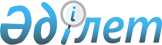 О снятии ограничительных мероприятий в селе Фурманово города АркалыкаРешение акима села Фурманово города Аркалыка Костанайской области от 20 марта 2019 года № 1. Зарегистрировано Департаментом юстиции Костанайской области 26 марта 2019 года № 8311
      В соответствии со статьей 35 Закона Республики Казахстан от 23 января 2001 года "О местном государственном управлении и самоуправлении в Республике Казахстан", подпунктом 8) статьи 10-1 Закона Республики Казахстан от 10 июля 2002 года "О ветеринарии" и на основании представления главного государственного ветеринарно - санитарного инспектора государственного учреждения "Аркалыкская городская территориальная инспекция Комитета ветеринарного контроля и надзора Министерства сельского хозяйства Республики Казахстан" от 19 февраля 2019 года № 01-20/186 аким села Фурманово города Аркалыка РЕШИЛ:
      1. Снять ограничительные мероприятия по бруцеллезу крупного рогатого скота в селе Фурманово города Аркалыка Костанайской области.
      2. Признать утратившим силу решение акима села Фурманово "Об установлении ограничительных мероприятий в селе Фурманово города Аркалыка" от 01 августа 2018 года № 1 (опубликовано 14 августа 2018 года в Эталонном контрольном банке нормативных правовых актов Республики Казахстан, зарегистрировано в Реестре государственной регистрации нормативных правовых актов под № 8006).
      3. Государственному учреждению "Аппарат акима села Фурманово города Аркалыка" в установленном законодательством Республики Казахстан порядке обеспечить:
      1) государственную регистрацию настоящего решения в территориальном органе юстиции;
      2) в течение десяти календарных дней со дня государственной регистрации настоящего решения направление его копии в бумажном и электронном виде на казахском и русском языках в Республиканское государственное предприятие на праве хозяйственного ведения "Республиканский центр правовой информации" для официального опубликования и включения в Эталонный банк нормативных правовых актов Республики Казахстан;
      3) размещение настоящего решения на интернет - ресурсе акимата города Аркалыка Костанайской области после его официального опубликования.
      4. Контроль за исполнением настоящего решения оставляю за собой.
      5. Настоящее решение вводится в действие по истечении десяти календарных дней после дня его первого официального опубликования.
       "СОГЛАСОВАНО"
      Руководитель республиканского
      государственного учреждения
      "Аркалыкское городское управление
      охраны общественного здоровья
      Департамента охраны общественного
      здоровья Костанайской области
      Комитета охраны общественного здоровья
      Министерства здравоохранения
      Республики Казахстан"
      ______________________ Б. Курганбекова
      "20" марта 2019 года
       "СОГЛАСОВАНО"
      Руководитель государственного
      учреждения "Аркалыкская городская
      территориальная инспекция Комитета
      ветеринарного контроля и надзора
      Министерства сельского хозяйства
      Республики Казахстан"
      ______________________ Е. Канапин
      "20" марта 2019 года
       "СОГЛАСОВАНО"
      Руководитель государственного
      учреждения "Отдел ветеринарии
      акимата города Аркалыка"
      __________________ К. Бейсенов
      "20" марта 2019 года
					© 2012. РГП на ПХВ «Институт законодательства и правовой информации Республики Казахстан» Министерства юстиции Республики Казахстан
				
      Аким села Фурманово

Б. Досанова
